TOQUERVILLE CITY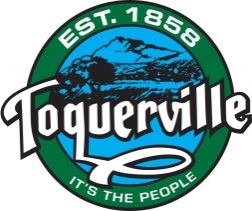 RESOLUTION 2020.XXSOUTHWEST MOSQUITO ABATEMENT & CONTROL REPRESENTATIVE APPOINTMENTA RESOLUTION CONFIRMING THE APPOINTMENT OF A TRUSTEE FROM TOQUERVILLE CITY, UTAH,  TO THE BOARD OF TRUSTEES OF THE SOUTHWEST MOSQUITO ABATEMENT AND CONTROL DISTRICT AND PROVIDING FOR OTHER RELATED MATTERS.WHEREAS, the City Council of Toquerville, Utah, by Resolution 2006.08 did become a Participating Member of the Southwest Mosquito Abatement Control District; andWHEREAS, appointment of a member from the City to the Board of Trustees of Southwest Mosquito Abatement Control District must be done by Resolution of the City Council of Toquerville.NOW THEREFORE, BE IT RESOLVED by the City Council of Toquerville, Utah that _______________, a resident of Toquerville, Utah, shall be, and is hereby, designated to serve as Toquerville City’s representative to the Southwest Mosquito Abatement and Control District of Washington County for the calendar year 2021 or until such time that a successor has been designated and appointed.THIS RESOLUTION shall repeal and supersede all prior ordinances and resolutions governing the same that are in direct contradiction hereto, andTHIS RESOLUTION shall become effective immediately upon approval and adoption by Toquerville City Council. ADOPTED BY THE TOQUERVILLE CITY COUNCIL, STATE OF UTAH, ON THIS ______ DAY OF DECEMBER, 2020 ON THE FOLLOWING VOTE: Justin Sip			AYE___	NAE___ABSTAIN___ ABSENT___Ty Bringhurst	 		AYE___	NAE___ABSTAIN___ ABSENT___Keen Ellsworth			AYE___	NAE___ABSTAIN___ ABSENT___John ‘Chuck’ Williams		AYE___	NAE___ABSTAIN___ ABSENT___Gary Chaves			AYE___	NAE___ABSTAIN___ ABSENT___Approved By: ______________________________                           Lynn Chamberlain, MayorAttested By: ________________________________Ruth Evans, City Recorder